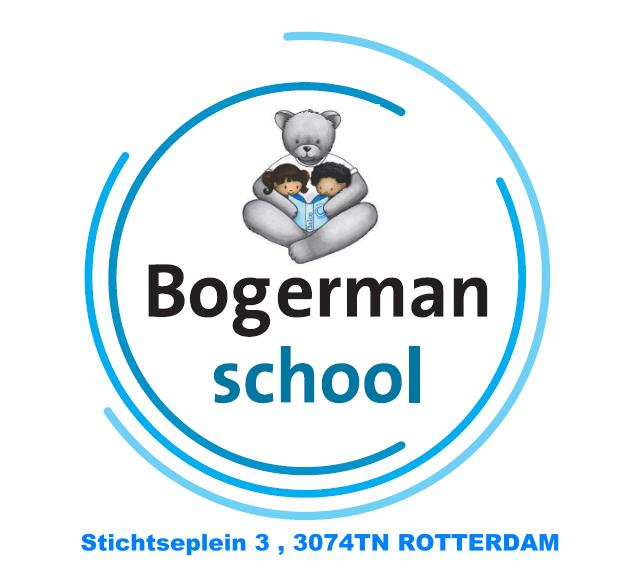 Richtlijn tegen pestenBogermanschoolVersie november 2019InhoudsopgaveInhoudsopgave	11	Inleiding	32	Waarom kiezen wij voor een richtlijn tegen pesten?	43	Achtergrondinformatie pesten	53.1	Wat is pesten?	53.2	Vormen van pesten.	53.3	Het verschil tussen plagen en pesten.	63.4	De gevolgen van pesten.	63.5	De verschillende rollen bij pesten.	73.6	Signalen van een pestsituatie.	74	Preventie van pesten: hoe werken we op de Bogermanschool aan het voorkomen van pestgedrag?	84.1	Positief met elkaar omgaan	84.2	Dit doen we onder andere op onderstaande manieren:	85	Uitgangspunten van de Bogermanschool over pesten.	95.1	De directie.	95.2	De leerkrachten en het schoolondersteunend personeel.	105.3	De leerlingen.	106	Omgangsregels	116.1	Welke omgangsregels zijn er op school en hoe worden deze gehandhaafd?	116.2	Om cyberpesten te voorkomen houden de leerlingen zich ook aan onderstaande regels:	127	Hoe wordt er gehandeld in situaties waarin pestgedrag wordt gesignaleerd?	137.1	Als we pestgedrag signaleren, doen we het volgende:	137.2	Aanspreekpunt pesten.	148	Adviezen aan ouders.	15InleidingOp de Bogermanschool vinden we het heel  belangrijk dat kinderen zich bij ons thuis voelen. Wij streven ernaar om een school te zijn waar een prettige, ontspannen en open sfeer hangt en waar de kinderen zich veilig en gezien voelen.Een dergelijke sfeer, ook wel pedagogisch klimaat genoemd, vormt een basisvoorwaarde voor het bereiken van goede onderwijsresultaten en een positieve ontwikkeling voor kinderen.Pesten is een niet te ontkennen fenomeen. De laatste jaren is steeds duidelijker geworden wat de schadelijke effecten hiervan kunnen zijn op de (latere) ontwikkeling van kinderen. Op de Bogermanschool streven we ernaar om een pestvrije school te zijn. We doen er dan ook alles aan om ervoor te zorgen dat pesten zo min mogelijk voorkomt bij ons op school. Helaas komt pesten op elke plaats waar mensen samen leven en werken voor. Wij zien dit probleem onder ogen en zullen er alles aan doen om dit probleem serieus aan te pakken. We willen dat de kinderen zich op onze school prettig en veilig voelen, zodat ze zich zo optimaal mogelijk kunnen ontwikkelen. Waarom kiezen wij voor een richtlijn tegen pesten?In de wet is verankerd dat scholen een verplichting hebben om sociale veiligheid te waarborgen. Mede hierdoor hebben we deze richtlijn opgesteld. Met behulp van deze richtlijn willen wij het pestgedrag bij ons op school niet alleen aanpakken nadat een pestsituatie is gesignaleerd, we willen ook pestgedrag voorkomen.We nemen pestgedrag serieus en zullen dit, als het bij ons op school voorkomt, direct aanpakken. Bij de aanpak van het pesten worden ouders nauw betrokken, zodat we met elkaar het pestgedrag kunnen stoppen.Achtergrondinformatie pestenWat is pesten?Pesten is het gedrag waarbij iemand herhaald en gedurende langere tijd door anderen bejegend wordt op manieren die leiden tot fysieke verwonding en/of psychisch lijden.Het betekent het systematisch misbruiken van je persoonlijke macht en/of kracht om anderen die zich niet of moeilijk kunnen verweren pijn te doen, te intimideren of bang te maken met de bedoeling er zelf beter van te worden. Dit kan variëren van woordgrapjes en steeds terugkerende kleine pesterijen tot echte bedreigingen, afpersing en structureel lichamelijk geweld. Vormen van pesten.Verbaal: bij het verbaal pesten scheldt, vernedert of bedreigt men de gepeste. Vaak gaat de gepeste de pestkop geloven waardoor de gepeste een minderwaardigheidsgevoel krijgt. Non-verbaal: hierbij gaat het om iemand lichamelijk pijn te doen: schoppen, slaan en dergelijke.Achtervolging: de achtervolgingen zijn meestal op voorhand gepland. Er wordt afgesproken met een grote groep, waarna de groep de betreffende persoon gaat pesten. Wanneer een kind soms achtervolgt wordt, zal het kind bang worden om op openbare plaatsen te komen. Het kind zal plaatsen gaan vermijden uit angst om opgewacht te worden. Uitsluiting: met ‘uitsluiting’ bedoelt men iemand negeren. De gepeste wordt buitengesloten. Het slachtoffer staat steeds alleen, mag nergens aan meedoen en heeft geen vrienden en vriendinnen. Hierdoor wordt een kind bang om sociale contacten te leggen. Stelen of vernielen van bezittingen: Het kind van streek maken door spullen kapot te maken of (af) te pakken, denk hierbij aan potloden en pennen.Afpersing: kinderen kunnen gedwongen worden om iets tegen hun zin in te doen. Bijvoorbeeld geld stelen, snoep meenemen of speelgoed afgeven.Er is een verschil tussen direct en indirect pesten. Direct pesten is openlijk gericht op de persoon (bijvoorbeeld schelden, slaan, schoppen, bedreigen). Indirect pesten is niet openlijk (roddelen, iemand negeren, spullen van een ander kapot maken).Het verschil tussen plagen en pesten.Bij plagen is er sprake van incidenten. Plagen gebeurt vaak spontaan, het duurt niet lang en is onregelmatig. Bij plagen zijn de kinderen gelijk aan elkaar; er is geen machtsverhouding. De rollen liggen niet vast: de ene keer plaagt de één, de andere keer plaagt de ander. Plagen gebeurt zonder kwade bijbedoelingen en is daarom vaak leuk, plezierig en grappig. Bij plagen loopt de geplaagde geen blijvende psychische en/of fysieke schade op en is in staat zich te verweren.Bij pesten is het ene kind sterker en het andere kind zwakker. Het is steeds hetzelfde kind dat wint en hetzelfde kind dat verliest. Vaak gebeurt pesten niet één keer, maar is het gepeste kind steeds weer de klos. Anderen kijken tegen het sterkere kind op.  De pestkop heeft geen positieve bedoelingen; wil pijn doen, vernielen of kwetsen.  Het gepeste kind voelt zich eenzaam en verdrietig, hij of zij is onzeker en bang.De gevolgen van pesten.De gevolgen van pesten zijn ernstig. Het psychisch welzijn van de slachtoffers wordt dusdanig aangetast dat ze belemmerd worden in hun sociale, emotionele en cognitieve ontwikkeling. Vaak werkt dit ook door in de volwassenheid, waardoor ze het ook dan nog moeilijk vinden om relaties met andere mensen aan te gaan.Pestgedrag kan onder andere tot de onderstaande gevolgen leiden:Geen zelfvertrouwen meer hebben.Lichamelijke klachten krijgen.Slecht presteren op school.Faalangstig en wantrouwend worden, kans op depressiviteit.Verlegenheid.In een isolement terecht komen.Poging of dreiging met zelfmoord.De verschillende rollen bij pesten.De assistent. Een pester is niets zonder zijn assistent, er moet altijd iemand in de buurt zijn waar hij op kan vertrouwen en die hem aanmoedigt in zijn gedrag.De meeloper. De meeloper heeft niet in de gaten dat hij een belangrijk aandeel heeft in het pestproces. Onbewust keurt hij het gedrag van de pester en zijn assistent goed, door bijvoorbeeld te zwijgen of te lachen als er iets gebeurt. Deze meeloper zal zelf geen zichtbaar pestgedrag vertonen, maar verhoogt door zijn gedrag wel de status van de pester.De buitenstaander. Het spreekwoord ’Wie zwijgt stemt toe’ is op deze rol van toepassing.  Dit is de grootste groep. Deze mensen weten dat er gepest wordt, maar ze doen niets. Ze lachen niet als er iets gebeurt, maar ze zullen er ook niets van zeggen. Juist door niets te doen, tolereren ze het gedrag van de pester en zijn assistent.Het slachtoffer. Je bent anders dan andere kinderen. Als je vaker gepest wordt sta je in de rol van slachtoffer.De verdediger. Affectie is voor deze persoon belangrijker dan status, hij wil de relatie met mensen goed houden. Deze persoon zal niet direct iets doen, maar kan als de pesters uit de buurt zijn een grote steun zijn voor het slachtoffer, door bijvoorbeeld te zeggen dat hij het niet zo moet aantrekken.Pesten kan alleen worden begrepen als groepsproces. De bijrollen zijn voor de assistent, de meeloper en de buitenstaander. Zij bepalen of, hoeveel en met welke gevolgen er gepest wordt.Signalen van een pestsituatie. Let op vluchtgedrag van de leerling. Hiermee wordt bedoeld dat kinderen sociale groepen proberen te vermijden, omdat ze daar meer risico’s lopen om te worden gepest. Let op kinderen die alleen spelen op het schoolplein, langdurig naar het toilet gaan, of in de gang blijven hangen.Kijk naar rol vastheid. De pester staat meestal niet alleen de gepeste wel. Bij pesten zie je altijd omstanders en meelopers.Let op signaalgedragingen. Kinderen die gepest worden laten soms signaalgedrag zien. Dit kunnen onschuldige gedragingen zien die aangeven dat er stress is. Bijvoorbeeld krabben, tics, vreemd praten, dromen, maar ook ernstige signalen zoals vaak ziek zijn, buikklachten, of zelfbeschadiging.Er is geen schuldgevoel of verzoening. Bij pesten wil de pester meestal niet verzoenen en begrijpt ook niet waarom dat moet. Er ontbreekt een schuldgevoel. Zie je dat kinderen conflicten hebben, maar er geen toenadering zoeken, dan is er misschien iets aan de hand.Het is fysiek overschrijdend. Dit gebeurt door het slachtoffer subtiel te duwen in het langslopen, onder de tafel tegen de stoel van de ander te duwen of heel dicht op de ander te gaan staan. Het kan ook fysiek grensoverschrijdend zijn op afstand door de ander aan te staren, terwijl de ander er alles aan doet om die blik te ontwijken.Herhaald plagen is pesten. Preventie van pesten: hoe werken we op de Bogermanschool aan het voorkomen van pestgedrag?Positief met elkaar omgaanOp de Bogermanschool vinden we het belangrijk dat we positief met elkaar omgaan. Er wordt in de groepen structureel op een positieve manier aandacht besteedt aan gewenst gedrag. Op school vinden we onderstaande, positieve deugden/karaktereigenschappen belangrijk:Vriendelijkheid: “Ik ben vriendelijk. Vandaag glimlach ik naar andere mensen en groet ik hen. Ik ben open over mezelf en toon belangstelling voor anderen. Ik mag mezelf en ik weet dat ik nieuwe vrienden kan maken.”Samenwerken: “Ik werk goed samen. Ik respecteer de regels. Ik kan goed werken en spelen met anderen. Ik zorg ervoor dat ik en anderen veilig zijn.”Respect: “Ik ben respectvol. Ik behandel andere mensen en mezelf zoals wij behandeld verdienen te worden. Ik blijf altijd beleefd. Ik profiteer van de wijze raad van oudere mensen.”Rekening houden met een ander: “Ik houd rekening met andere mensen. Ik ga na in hoeverre mijn gedrag gevolgen voor hen heeft. Ik ben attent, wat andere mensen gelukkig maakt.”Behulpzaamheid: “Ik ben behulpzaam, ik ben op de uitkijk naar manieren om behulpzaam te zijn. Ik zorg goed voor anderen en voor mezelf. Ik let op of ik een bijdrage kan leveren.”Dit doen we onder andere op onderstaande manieren:We praten met kinderen in de klas en maken afspraken met de kinderen en monitoren deze afspraken.Aan de hand van de methode Kwink wordt er wekelijks gewerkt aan een veiligheidsgevoel, aan een anti-pestklimaat en aan burgerschap. Uiteraard wordt deze opgedane kennis ook zo mogelijk verweven in de andere lessen. We geven kinderen complimenten voor goed, gewenst en/of positief gedrag.Wij spreken kinderen van dichtbij aan op negatief gedrag en geven complimenten ook van een afstand.We werken met ‘de gouden weken’.Elke klas heeft positief geformuleerde klassenregels. Daarnaast hebben we op school schoolregels.Uitgangspunten van de Bogermanschool over pesten.Zowel op school- als op klassenniveau zijn er gedragsregels om pesten te voorkomen. Dit zijn positief geformuleerde regels die door de leerkracht samen met de klas aan het begin van het jaar worden opgesteld en waar iedereen van op de hoogte is. Voorbeelden hiervan zijn: wij respecteren elkaar, wij respecteren elkaars eigendommen, wij werken samen, wij noemen iedereen bij zijn/haar eigen naam etc.Op school gaan we respectvol met elkaar om en laten we eenieder in zijn/haar waarde. We spreken elkaar daarom aan op het gedrag en niet op de persoon. Binnen de groep complimenteren we van veraf en corrigeren we van dichtbij Dat kan zowel verbaal als non-verbaal plaatsvinden. Pauze is geen straftijd en gym is geen straf-vak. Dit betekent dat de straf niet tijdens de pauze of gym zal worden uitgevoerd, tenzij daar een goed te verklaren reden voor is.We maken bij urgente of aanhoudende problemen gebruik van een time-out. Hiervoor is een kwaliteitskaart ontwikkeld waarin de manier van handelen beschreven staat. Bij terugkerende problemen volgt er een gesprek met de intern begeleider. In uitzonderlijke gevallen vindt na overleg tussen directie, intern begeleider en groepsleerkracht schorsing plaats. Hiervan worden ouders, bestuur en inspectie schriftelijk in kennis gesteld. De situatie en keuzes die gemaakt worden, worden beschreven in het dossier Esis van het betreffende kind of van de betreffende kinderen.Voor de medewerkers geldt hetzelfde als voor de kinderen. Een goed voorbeeld, doet immers goed volgen.De directie.De aanpak om pesten te voorkomen staat niet op zichzelf, maar staat beschreven in het beleidsplan van school. Het is een onderdeel van het pedagogisch klimaat.De schoolleiding draagt uit dat pesten niet toelaatbaar is.De schoolleiding draagt er zorg voor dat iedereen van het personeel op de hoogte is van het plan van aanpak om pesten te voorkomen en dat de aanpak ondersteund wordt.Zorgt voor maatregelen die gericht zijn op het bestrijden van pesten en voor vangnetmaatregelen voor zowel de pesters als de slachtoffers.De leerkrachten en het schoolondersteunend personeel.Geven het goede voorbeeld met betrekking tot de omgang met elkaar.Zorgen voor een positief klassen- en schoolklimaat.Nemen pesten serieus.Reageren actief op signalen van pestgedrag in of rond de school.Steunen elkaar en werken met elkaar samen om pestgedrag een halt toe te roepen.Houden zich aan de geformuleerde gedragsregels.Passen eventueel de omgeving aan, zodat het pesten geen kans krijgt.Weten dat pestproblemen een negatieve invloed hebben op zowel de emotionele als op de intellectuele ontwikkeling van de leerling.Werken actief aan het bestrijden van pesten. Dit gebeurt zowel preventief (sociale vaardigheden aanleren, praten over pesten, machtsmisbruik, vrede), als curatief (gericht op pesten aanpakken als het wel gebeurt). In de klas wordt er structureel gebruik gemaakt van KWINK. De leerlingen.De leerlingen houden zich aan de zichtbaar geformuleerde gedragsregels.Leerlingen spreken elkaar aan op pestgedrag.Kunnen altijd bij de leerkracht terecht als er sprake is van pestgedrag.Kinderen kunnen zelf, of in overleg met de leerkracht, contact opnemen de schoolmaatschappelijk werker/vertrouwenspersoon voor hulp of advies. Dit kan zowel wanneer hij zelf als wanneer iemand anders gepest wordt.Kinderen mogen pesten ook vertrouwelijk en één op één bespreekbaar maken, zodat andere kinderen niet weten wie het aan de orde heeft gesteld.  OmgangsregelsWelke omgangsregels zijn er op school en hoe worden deze gehandhaafd?Naast de schoolregels over het gebruik van het gebouw en het gedrag en de afspraken rond het gebouw kennen we onderstaande omgangregels. Deze regels zijn er om het met elkaar binnen de school en op het schoolplein prettig te hebben. Iedereen mag zijn eigen mening geven, mits je de ander niet schaadt.Als je iets van een ander wil gebruiken vraag je daarom.Iedereen doet mee, we sluiten geen kinderen buiten de groep.Ieder bemoeit zich met zijn eigen zaken en we zeggen geen dingen van anderen die niet waar zijn.Als je ziet dat iemand een ander pest mag je je er wel mee bemoeien door het aan de meester of juf te vertellen. Dit is geen klikken.We blijven van elkaar af.Als een kind zegt: “Stop, hou op!” dan stoppen we!We zijn eerlijk.We zijn vriendelijk tegen elkaar.Ons taalgebruik is netjes.We hebben respect voor elkaar.We lachen niemand uit en schelden elkaar niet uit.We maken geen grappen die voor een ander beledigend of kwetsend zijn.We gaan netjes om met onze eigen spullen en met die van een ander.We luisteren naar elkaar en helpen degene die hulp nodig heeft.Nieuwe kinderen horen er ook bij.We kiezen geen partij bij een ruzie tussen twee andere kinderen.Word je gepest op school, vertel het aan de meester of de juf.Deze afspraken gelden binnen de school, maar ook op het schoolplein.Iedereen is anders en dat mag.We helpen elkaar om ons aan deze afspraken te houden.Bovenstaande regels gelden ook bij het gebruik van sociale media (indien relevant voor sociale media).Om cyberpesten te voorkomen houden de leerlingen zich ook aan onderstaande regels:De leerlingen schrijven geen kwetsende of beledigende dingen over anderen. Leerlingen sturen geen foto’s van een ander door, die zij zelf ook niet van zichzelf online zouden zetten.Als de leerling online een grapje maakt, laat hij dat duidelijk merken doordat te vermelden (bijvoorbeeld met een emoticon, of door het te schrijven).De leerlingen doen op het internet niets dat ze in het echte leven ook niet zouden doen! Hoe wordt er gehandeld in situaties waarin pestgedrag wordt gesignaleerd?Op school zien we vooral de reactie op het pestgedrag en niet altijd wat eraan voorafgaat. Wij vinden het belangrijk om te reageren op elk signaal dat we krijgen. We nemen pestgedrag immers serieus. Wij reageren altijd op een pestsituatie of op signalen en klachten van leerlingen en ouders.Als we pestgedrag signaleren, doen we het volgende:We gaan in gesprek met de betrokken leerling apart, met de betrokken leerlingen en/of met de hele klas.  We spreken met de betrokken meelopers.We regelen genoegdoening voor het gepeste kind (excuses van de pester).We informeren de (betrokken)ouders over voorvallen of incidenten in de klas/op school. Ook als het zich afspeelt op sociale media.  We betrekken en werken samen met de ouders bij de aanpak van pesten.We nemen maatregelen om het gedrag te voorkomen en maken afspraken met de leerlingen (bijvoorbeeld beperkingsvrijheid geven of een sanctie).We nemen afhankelijk van het voorval (straf)maatregelen.De gepeste krijgt zo nodig hulp bij het ontwikkelen van zijn of haar weerbaarheid en zelfvertrouwen.De pester krijgt zo nodig een op persoonlijk ontwikkelingsgericht traject, bijvoorbeeld met betrekking tot het aanpakken van de oorzaak van het pestgedrag of hij zij krijgt hulp bij het ontwikkelen van sociaal emotionele vaardigheden. Dit kan zowel binnen de school plaatsvinden, als via en externe instantie, afhankelijk wat passend is in de betreffende situatie. We maken afspraken met de betrokken leerlingen. We komen ook terug op de gemaakte afspraken en zullen vragen hoe het gaat.We zorgen dat andere betrokkenen in de school op de hoogte zijn, zodat er sprake is van een consequente aanpak (bij voorkeur -ook- via de mail). We nodigen ouders na een aantal weken weer uit om te evalueren hoe het gaat.We nodigen ouders uit om het op school te bespreken als het probleem opnieuw de kop opsteekt.Als het probleem blijft aanhouden, zullen er in overleg met de directie andere passende maatregelen moeten worden genomen.Aanspreekpunt pesten.Ouders en/of kinderen spreken als eerste met de leerkracht over pesten op school of in de klas. Als het contact met en de acties van de leerkracht niet voldoende werken kunnen ouders zich richten tot de vertrouwenspersoon van de BogermanschoolAdviezen aan ouders.Kinderen moeten leren dat pesten, buitensluiten, schoppen e.d. niet mag. Ze leren dat niet alleen op school, maar ook doordat ouders in de thuissituatie met hun kinderen over dit onderwerp praten en hun kinderen erop aanspreken als het gebeurt. We willen graag dat ouders het op school bespreekbaar maken als er sprake is van pesten, zodat we het kind op school kunnen helpen. Ouders kunnen hun kind uitleg geven en over dergelijke situaties en de bijbehorende gevoelens praten, bespreken hoe zij zichzelf in een dergelijke situatie zouden voelen. Kinderen zullen zich meer bewust worden van de effecten van pesten.Ouders kunnen hun kinderen leren om zowel voor zichzelf, als voor anderen op te komen.Ouders kunnen hun kinderen met hun gedrag het goede voorbeeld geven. Dus bijvoorbeeld laten zien hoe je respectvol communiceert met iemand anders.Ouders kunnen hun kind steunen in het idee dat er aan het pesten een einde komt.Het kind helpen zich zelfverzekerd te voelen. Dit kan door positieve stimulering en daarnaast ook door het kind te stimuleren om te sporten.Daarnaast kunnen ouders met hun kinderen boeken lezen over pesten of informatie hierover zoeken op het internet.Ook vinden we het belangrijk dat ouders het on-line gedrag van hun kinderen monitoren. Meer informatie is te vinden op: www.mediawijsheid.nl/onlinepesten www.pestenislaf.nl www.pestweb.nl PlagenPestenOnbezonnen, spontaanSystematischGeen kwade bijbedoelingenKwetsen van iemandDuurt niet langGebeurt bijna non-stopSpeelt zich af tussen gelijkenDe macht is ongelijk verdeeldGeplaagde blijft volwaardig lid van de groepDe gepeste wordt buitengeslotenEr is een wisselend slachtofferEr wordt één zwart schaap uitgekozenHeeft geen blijvende gevolgenLichamelijke of psychische gevolgenAltijd één tegen éénEén tegen één/groep